Комитет по делам образования города Челябинска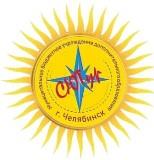 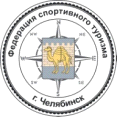 60 слёт юных туристов города Челябинска 16 сентября 2023 года                                                                                 п. Каштак, ДОЛ «Солнечная поляна»Условия прохождения пешеходного контрольно-туристского маршрута(предварительные)Младшая группа (1 класс 8-13 лет)Общая  информация по маршруту.Район проведения — северная часть Каштакского бора.Начало и окончание маршрута — КПП ДОЛ «Солнечная поляна». Длина маршрута по наиболее вероятному пути — 6 км.Общее количество этапов — 7.Количество технических этапов — 4.Контрольное время прохождения маршрута — 4 часа. Выход первой группы в 10.00.График выхода групп на маршрут будет опубликован на странице мероприятия на сайте МБУДО «СЮТур г. Челябинска  http://sutur74.ru за один день до начала маршрута.За 10 минут до выхода группа должна явиться на предстартовую проверку.Карта.Карта спортивная цветная формата А4 масштабом 1:10000, высота сечения 2 м. Магнитный меридиан показан синей линией.Ориентирование по карте и компасу. Участники, судейство.Количество участников 7 человек, включая руководителя. Группа выходит на маршрут в полном составе, все вещи участники несут с собой в рюкзаках. Передвижение по маршруту плотной группой походным шагом. Этапы проходятся группой последовательно в заданном порядке. Без отметки судьи о прохождении предыдущего этапа группа к работе на очередном этапе не допускается.Штраф «СНЯТИЕ», предусмотренный за потерю каски, означает «Непрохождение этапа». В случае потери каски, участник прекращает движение, команда безопасным способом может передать                               ему другую. После надевания каски участник продолжает движение по перилам этапа.На каждом из этапов работает только 6 участников группы + руководитель. Руководитель не принимает участия в работе на этапе:поляна заданий.На технических этапах установлено контрольное время для работы на этапе (КВ этапа). Если группа, не смогла закончить работу в установленное КВ этапа, то работу по команде судьи она прекращает и получает максимальный штраф, предусмотренный для этапа. Допускаются временны́е отсечки, которые будут вычтены из общего времени прохождения дистанции КТМ.Сопровождение групп судьями не предусмотрено. Судьи находятся на этапах, и оценивание действий участников осуществляют в соответствии с данными Условиями.Безопасность.За безопасность судейского снаряжения и оборудование этапов отвечают организаторы.В случае травмы участника и его невозможности продолжать движение, руководитель группы сообщает о характере травмы и координаты местонахождения главному судье. Пострадавший усаживается или укладывается на коврик, помещается в спальный мешок или накрывается им и ожидает прибытия медработника. Возможность оказания первой помощи и транспортировки пострадавшего до окончания маршрута по решению руководителя.Требования к одежде.Одежда участников должна соответствовать погодным условиям. Для работы на технических этапах одежда должна закрывать тело участников от запястьев рук до голеностопных суставов.Требования к снаряжению.Все составляющие ИСС участников должны быть промышленного производства, без дефектов. Карабины должны иметь завинчивающуюся муфту или автоматическую поворотную защелку. Устройства для спуска и подъема по перилам должны быть в рабочем состоянии. На   технических этапах каски должны быть надеты, при движении между этапами и на не технических этапах могут быть сняты.Определение результатов.Результат группы определяется суммой штрафного времени, полученного на всех этапах маршрута с учетом превышения ОКВ маршрута и штрафа за потерю специального группового снаряжения из списка. Временны́е отсечки, если таковые случались, вычитаются из времени прохождения маршрута. При равенстве итоговой суммы штрафного времени у двух или более команд преимущество получает команда с меньшим штрафом на этапе «Навесная переправа».В итоговом протоколе команды размещаются в следующем порядке:группы, прошедшие все этапы и уложившиеся в ОКВ маршрута;группы, прошедшие все этапы, но не уложившиеся в ОКВ маршрута;группы, не закончившие маршрут (сошедшие с маршрута, имеющие «Непрохождение этапа»).Этапы дистанции, порядок прохождения и штрафы Предстартовая проверкаКоманда прибывает на предстартовую проверку за 10 мин. до времени старта, обозначенного в стартовом протоколе.Судьи проверяют:наличие необходимого снаряжения, с которым команда должна пройти всю дистанцию;надежность и правильность подгонки ИСС каждого участника;наличие и состав медицинской аптечки;знание границ района и аварийного выхода в случае потери ориентировки.За 1 минуту до наступления стартового времени команда приглашается к линии старта, где ей выдается карта маршрута, легенда и маршрутный лист. Если команда не успевает исправить ошибки, обнаруженные на предстартовой проверке, то стартовое время ей не переносится, звучит команда«Старт!», а команда продолжает исправлять ошибки. Штрафы не предусмотрены.ЭтапыПеред всеми этапами имеется зона ожидания, в которой находятся команды, находящиеся «на отсечке».1 этап. Поляна заданий.По прибытию команды на этап, каждый участник должен выполнить какое-либо задание. Выбор задания решается жребием (карточки). На выполнение задания отводится 5 минут. Начало и окончание работы участников по сигналу старшего судьи этапа. Руководитель команды в работе команды НЕ участвует, помощь НЕ оказывает.Возможные задания для участниковВязка узлов (два участника)Участники должны завязать 5 узлов (каждый), которые представляют следующие группы:группа петлевых узлов – «восьмерка», «бергвахт», «австрийский проводник»;группа узлов для связывания веревок - «встречный», «грейпвайн», «брамшкотовый»;группа узлов для крепления веревки к опоре - «стремя», «штык», «булинь» (вяжутся основной        веревкой на дереве);группа схватывающих узлов - «схватывающий», «обмоточный», Бахмана (вяжутся репшнуром на  основной веревке).Перечень узлов сообщается накануне дня соревнований.Ошибки в вязке узлов или неумение завязать узел наказываются  штрафом 15 сек. Максимальный штраф участников – 150 сек.Знание топографии (два участника)Участники должны выбрать карточку (каждый) с 5 нарисованными топографическими знаками и расшифровать их, вписав название знака в соответствующую ячейку напротив рисунка знака.Перечень возможных знаков:Дом лесникаЛиния электропередачШоссейная дорогаГрунтовая дорогаТропаПросекаХвойный лесЛиственный лесСмешанный лесРедколесьеВырубкаБуреломКустарникЛугБолотоРодникМостТриангуляционный пунктСкала-останецОврагОшибка в определении знака – 15 сек. Максимальный штраф участников – 150 сек.Определение расстояния по карте (два участника)Участники, используя свой компас, определяют (каждый) расстояние между указанными судьей пунктами на карте. Карта судейская.Ошибка в определении расстояния более 10% от верного наказывается штрафом 15 сек. Максимальный штраф участника 150 сек.2 этап. Изготовление носилок для транспортировки «пострадавшего» по пересеченной местности.КВ изготовления носилок, укладки и фиксирования пострадавшего – 8 мин.Оборудование этапа.2 продольных жерди диаметром 6-7 см и длиной 2,5 м; 3 поперечных жерди диаметром 4-7 см и длиной 0,7 м.Действия участников.Команда изготавливает мягкие носилки из судейских жердей и своих штормовок (минимум 3 шт.). Жерди должны быть пропущены сквозь завернутые вовнутрь рукава штормовок. Штормовки должны быть застегнуты на пуговицы по всей длине (не менее 5 шт.). Застежка «молния» на штормовках должна быть полностью застегнута. Применение штормовок, полностью раскрывающихся застежкой «молния», не допускается. Застежки (пуговицы, молнии) должны находиться на нижней стороне носилок, капюшоны заправлены внутрь штормовок. Зафиксировать продольные и поперечные жерди в местах пересечения репшнурами (под туловищем одна штормовка, под ногами две штормовки).«Пострадавший» должен находиться на коврике.В случае превышения КВ команда получает максимальный штраф.Штрафы:1.  Неправильно собранные носилки – 30 сек.:- штормовки не вывернуты пуговицами и рукавами внутрь;- нежесткая конструкция рамы (слабо стянуты места пересечений жердей).Ничего не подложено под голову пострадавшему – 30 сек.Пострадавший не зафиксирован к носилкам или зафиксирован неправильно – 90 сек.Отсутствие каски у пострадавшего – 90 сек.Отказ от исправления ошибок по п.п. 3, 4 - «Непрохождение этапа» Максимальный штраф на этапе — 240 сек.Ссылка на видео: Походные носилки. Мастер-класс Никиты Евтюхова - YouTube3 этап. Траверс склона.КВ этапа — 5 мин.Длина ОЗ – до 15 м.Оборудование этапа.Линии рабочей зоны (РЗ) и опасной зоны (ОЗ). Расстояние от опоры до ОЗ не менее 1 м.Судейские перила на высоте 160-180 см от поверхности земли в РЗ. Количество плечей – до 5. При входе в рабочую зону (РЗ) этапа начинается отсчет контрольного времени (КВ) этапа. Отсчет КВ прекращается по окончании работы и выносу всего снаряжения из РЗ.Действия участников.При движении участник должен быть подключен коротким усом самостраховки к перилам.На перилах может находиться не более одного участника. Запрещается дополнительная загрузка перил другими участниками или снаряжением (подключение к перилам, оттягивание перил вниз, зависание).Транспортировка снаряжения допускается на участнике.Запрещается перебрасывание снаряжения с одной стороны этапа на другую. Штрафы.одиночное касание рельефа в опасной зоне (заступ) – 15 сек.не заблокирована защелка карабина – 15 сек.неправильно завязан узел – 30 сек.перегруз перил – 30 сек.:к перилам подключены более одного участника.потеря снаряжения – 30 сек.:за любой предмет из перечня необходимого снаряжения, но, если участники смогли подобрать его без нарушения условий прохождения этапа и техники безопасности, потеря не фиксируется.падение каски – 90 сек.:кратковременное снятие с последующим надеванием.отсутствие или прекращение самостраховки/сопровождения – 180 сек.:заступ в ОЗ без самостраховки/сопровождения,отсутствие на участнике сопровождения в момент подключения к перилам,раннее прекращение самостраховки/сопровожденияпотеря каски – СНЯТИЕ.4 этап. Переправа по бревну через овраг по судейским перилам.КВ этапа 15 мин.Оборудование этапа.Линии рабочей зоны (РЗ) и опасной зоны (ОЗ). Длина бревна — до 8 м. ТО – горизонтальная опора. Судейские перила на расстоянии между ТО до 17 м. Длина ОЗ – 8 м. Глубина оврага — до 2 м.Этап оборудуется уложенным и закрепленным от вращения и сползания бревном, обозначенными опорами или точками опоры (ТО), а также линиями опасной зоны (ОЗ) и рабочей зоны (РЗ).При входе в РЗ этапа начинается отсчет контрольного времени (КВ) этапа. Отсчет КВ прекращается по окончании работы и выносу всего снаряжения из РЗ целевой стороны (ЦС) этапа.Действия участников.Участники, пристегнув карабин самостраховки к перилам, поочередно переправляются на ЦС этапа. Веревка сопровождения, конец/концы которой закрепляются на опоре/опорах или ТО, подключается к грудной обвязке. Удерживать веревку сопровождения должен хотя бы один участник. Удерживать веревку сопровождения допускается без перчаток/рукавиц. Допускается переправлять рюкзаки отдельно от участников.Штрафы.1. Ошибки при вязке узлов – 30 сек.:- неправильно завязан узел,- перехлест веревки в узле,- отсутствие контрольных узлов (кроме карабинной удавки).2. Нарушения при самостраховке – 30 сек.:- не завинчена муфта карабина/не закрыта защелка,- большая длина самостраховки,3. Перегруз перил – 30 сек.:- к перилам подключены более одного участника.4. Потеря снаряжения – 30 сек.:- за любой предмет из перечня необходимого снаряжения, но, если участники смогли подобрать егобез нарушения условий прохождения этапа и техники безопасности, потеря не фиксируется.5. Падение с бревна с зависанием на самостраховке – 90 сек.:- отсутствие опоры руками на перила.6. Нарушения при сопровождении – 90 сек.:- веревка сопровождения не закреплена ни на одной опоре (кроме первого участника),- неправильное подключение веревки сопровождения к участнику.7. Падение каски – 90 сек.:- кратковременное снятие с последующим надеванием.8. Отсутствие или прекращение самостраховки/сопровождения – 180 сек.:- заступ в ОЗ без самостраховки/сопровождения,- раннее прекращение самостраховки/сопровождения9. Потеря каски – СНЯТИЕ.5 этап. Движение по склону с альпенштоком.КВ этапа 15 мин.Оборудование этапа.Линии рабочей зоны (РЗ) и опасной зоны (ОЗ), коридора. В ОЗ могут быть обозначены зоны поворота, где допускается нахождение участников друг под другом. При входе в РЗ исходной стороны (ИС) этапа начинается отсчет контрольного времени (КВ) этапа. Отсчет КВ прекращается по окончании работы в РЗ.Действия участников.Команда в полном составе должна преодолеть участок маршрута с помощью альпенштоков (сдвоенных треккинговых палок, смотанных скотчем минимум в 4 местах (низ, 2 стыка, ручки)).Нижний конец альпенштока удерживается относительно участника выше по склону.Спуск осуществляется вертикально вниз или серпантином по размеченному коридору, или от одной маркировки по краю коридора ОЗ к другой.При смене направления движения на спуске поворот осуществляется спиной к склону, одним движением, с опорой на внешнюю (при повороте) ногу.Участник должен восстановить правильный хват альпенштока до продолжения движения.Подъем осуществляется серпантином по размеченному коридору или от одной маркировки по краю коридора ОЗ к другой. Число поворотов серпантина - не менее одного.При смене направления движения на подъеме поворот осуществляется лицом к склону, одним движением, с опорой на внешнюю (при повороте) ногу.Участник должен восстановить правильный хват альпенштока до продолжения движения.Не допускается нахождение участников в ОЗ друг под другом, потеря альпенштока или какого-либо его крепления к участнику, кроме темляка.Штрафы.Менее двух точек опор у участника на участке – 30 сек.Альпеншток расположен в сторону склона ниже точки стояния участника – 30 сек.Потеря альпенштока – 30 сек.Участники находятся друг под другом на склоне на одной линии – 90 сек.Падение каски – 90 сек.:- кратковременное снятие с последующим надеванием.Потеря каски – СНЯТИЕ.6 этап. Спуск по склону с самостраховкой по судейским перилам.КВ этапа 10 мин. Оборудование этапа.Крутизна склона – до 30°. Длина ОЗ – до 30 м.Этап оборудуется линиями опасной зоны (ОЗ) и рабочей зоны (РЗ) этапа. При входе в РЗ исходной стороны (ИС) этапа начинается отсчет контрольного времени (КВ) этапа. Отсчет КВ прекращается по окончании работы и выносу всего снаряжения из РЗ. На свободном конце перильной веревки завязан узел «восьмерка».Действия участников.Спуск может осуществляться с помощью самостраховки, связанной из репшнура Ǿ 6-7 мм или с применением ФСУ типа «восьмерка». Допускается одновременное завязывание схватывающих узлов несколькими участниками команды. Рюкзаки на участниках. Спуск в перчатках/рукавицах.Штрафы.Ошибки при вязке узлов – 30 сек.:перехлест в узле,отсутствие контрольного узла.Нарушения при самостраховке – 30 сек.:не завинчена муфта карабина/не закрыта защелка,большая длина самостраховки,захват узла рукой,схватывающий узел расположен ниже участника,близкое расположение рук к ФСУ.Перегруз перил – 30 сек.:к перилам подключены два и более участника.Потеря устойчивости – 30 сек.:падение с касанием склона любой частью тела (руки выше локтя, ноги выше колена).Потеря снаряжения – 30 сек.:за любой предмет из перечня необходимого снаряжения, но, если участники смогли подобрать его без нарушения условий прохождения этапа и техники безопасности, потеря не фиксируется.Неправильное движение по перилам – 90 сек.неправильное положение веревки на теле,выпуск веревки рукой,спуск без перчаток/рукавиц (кратковременное снятие или потеря во время движения).Падение каски – 90 сек.:кратковременное снятие с последующим надеванием.Отсутствие или прекращение самостраховки – 180 сек.:отсутствие узла на свободном конце перил,движение без самостраховки в ОЗ (заступ или раннее отстегивание самостраховки),потеря самостраховки во время движения.Потеря каски – СНЯТИЕ. 7 этап. Подъем по склону с самостраховкой по судейским перилам.КВ этапа — 12 мин.Оборудование этапа.Крутизна отдельных участков склона – до 35°. Длина ОЗ – 30 м.На исходной стороне (ИС) и целевой стороне (ЦС) этап оборудуется линиями рабочей зоны (РЗ) и опасной зоны (ОЗ). На свободном конце перильной веревки завязан узел «восьмерка».При входе в РЗ этапа начинается отсчет контрольного времени (КВ) этапа. Отсчет КВ прекращается по окончании работы и выносу всего снаряжения из РЗ.Действия участников.Участники поочередно поднимаются на ЦС этапа используя петлю самостраховки из репшнура Ǿ 6-7 мм или с применением зажима жумар.Штрафы.Ошибки при вязке узлов – 30 сек.:перехлест в узле,отсутствие контрольного узла.Нарушения при страховке/самостраховке – 30 сек.:не завинчена муфта карабина/не закрыта защелка,большая длина самостраховки,захват узла рукой,рука выше узла или жумара.Перегруз перил – 30 сек.:подключение к перилам более одного человека.Потеря устойчивости– 30 сек.:касание склона любой частью тела (руки выше локтя, ноги выше колена).Потеря снаряжения (фиксируется после выхода из РЗ ЦС этапа последнего участника) – 30сек.:за любой предмет из перечня снаряжения, но, если участники смогли подобрать его безнарушения условий прохождения этапа и техники безопасности в пределах КВ этапа, потеря не фиксируется.Вход в ЗЗК – 30 сек.:выход из обозначенной для подъема зоны.Падение каски – 90 сек.:кратковременное снятие с последующим надеванием.Отсутствие или прекращение страховки, самостраховки – 180 сек.:заступ в ОЗ без самостраховки,потеря самостраховки в ОЗ.Потеря каски – СНЯТИЕ. Максимальный штраф на этапе – 600 сек.